Положение о Всероссийской  конференции  «Передовой педагогический опыт»Утверждаю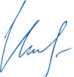 Маврин И.Е.______________Желающие принять участие в конференции среди педагогов, преподавателей, учителей, воспитателей, библиотекарей «Передовой педагогический опыт»  должны направить в электронном виде заполненную заявку участника вместе с материалами конкурса и копией квитанции об оплате организационного взноса по электронной почте ped.rossii@yandex.ruОрганизатором выступает Национальный Образовательный Портал «Педагоги России».Сроки проведения конференции:Конференция проводится с 22 июля по 23 августа 2019 года. Задачи конференции:повышение профессионального мастерства педагогов через обобщение и трансляцию педагогического опытаУчастники конференции: Принять участие в Конференции могут работники любых образовательных учреждений (дошкольных образовательных учреждений; средних общеобразовательных учреждений; учреждений начального, среднего и высшего профессионального образования; коррекционных образовательных учреждений; учреждений дополнительного образования детей и т.д.).Возраст участников не ограничивается, педагогический стаж не учитывается. Участие может быть индивидуальным или совместным.Предмет и содержание конференции:Предметом конференции  является педагогическая статья с описанием опыта работы, конспект мероприятия, в т.ч. занятия или урока, любая методическая разработка. Материалы должны иметь образовательный характер и не противоречить общепризнанным научным фактам, этическим нормам и законодательству Российской Федерации.Материал должен быть авторским, т.е. разработанным непосредственно участником конкурса.Количество участников от одного образовательного учреждения не ограничено.Материалы могут быть опубликованы в  соавторстве,  при этом и автор, и каждый из соавторов, должны оплатить оргвзнос. Наградные документы при этом получает каждый из авторов работы.Награждение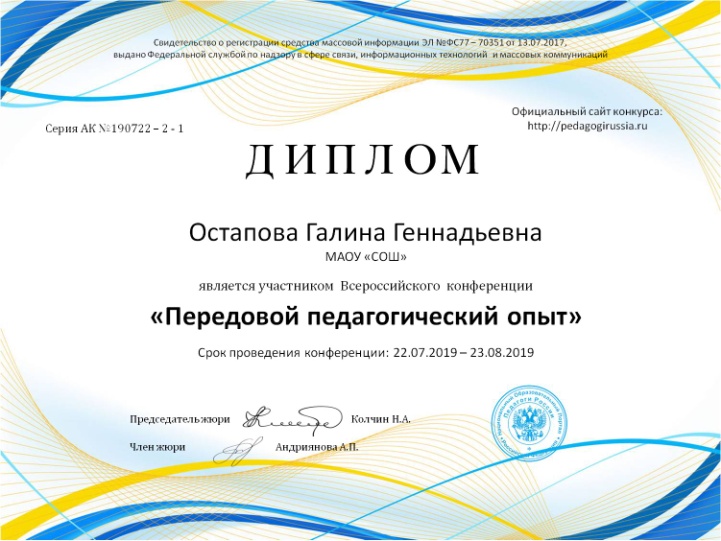 По итогам конференции каждый педагог получает диплом Рассылка дипломов осуществляется в электронном виде на адрес электронной почты, указанный в заявке на участие в конференции, в течение 2 рабочих дней после получения вашей работы. Для участия в конференции необходимо направить:Заявку на участие в конференции.Материалы конференцииКопию квитанции об оплате на сумму 170 рублей (участник производит оплату безналичным перечислением в российских рублях. Оплата может быть произведена со счета организации, либо самим участником через любое отделение Сбербанка России или любой коммерческий банк).Материалы принимаются  в электронном варианте по электронной почте с пометкой «На конференцию». Заявка  участника направляется в электронном виде вместе с материалами и копией квитанции об оплате организационного взноса по электронной почте ped.rossii@yandex.ruКонтактная информация:Национальный Образовательный Портал «Педагоги России»E-mail: ped.rossii@yandex.ruСайт: http://pedagogirussia.ruПлатежные реквизиты для оплаты организационного взноса:Получатель платежа: ИП Маврин Иван ЕвгеньевичИНН/ КПП 595701257861Расчетный счет № 4080 2810 3073 5097 5667Банк: филиал Приволжский ПАО Банк «ФК Открытие»  БИК: 042282881Корреспондентский счет: 3010 1810 3000 0000 0881 в РКЦ СОВЕТСКИЙ г.Нижний Новгород Назначение платежа: Материалы конференцииОплату необходимо производить на юридическое лицоТакже оплату можно произвести на карту банка «ФК Открытие»  2200 2901 2098 0918Оплату необходимо производить на юридическое лицоЗаявка участника  Всероссийской  конференции  «Передовой педагогический опыт»Заявка участника  Всероссийской  конференции  «Передовой педагогический опыт»Фамилия, имя, отчество (полностью)Краткое наименование Вашей организации, город (населенный пункт)ДолжностьНазвание работыЭлектронный адрес для отправки дипломаТелефон мобильныйКвитанция

Кассир